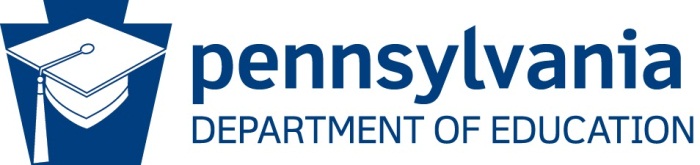 Bureau of Career and Technical EducationApproved Program Technical Evaluation2023-24School Name:Program CIP Number/Title:PDE Team Leader:Reviewer’s Name:Date:Reviewer’s Email:Reviewer’s Phone Number:Directions: All information should be provided for the immediate past full school year unless noted otherwise. Information should be gathered by the administration with assistance of the instructor.NOTE: Shaded items apply to the school entity rather than individual programs.NOTE: ● Bulleted items are examples of documentation to be placed in binders.Approved Program Technical Evaluation ComplianceAcademic Standards – Chapter 339.22(a)(1), 339.22(a)(2), 339.22(a)(4), 339.4(b)(1),339.61(a); Chapter 4.11(g)(7), 4.11(h)(3), 4.12, and 4.24(a), 4.31(c)	1.1	Identify specific Pennsylvania Core Standards and other academic standards (e.g., math, English language arts, career education and work, science and technology) that are integrated into the program.Documentation/ Evidence:Learning Guides that include academic or Pennsylvania Core Standards or anchor assessments (samples)Unit Plans that include academic or Pennsylvania Core Standards or anchor assessments (samples)Lesson Plans that include academic or Pennsylvania Core Standards or anchor assessments (samples)Provide or make accessible the curriculum for coursesStudent performance measures (SPMs)	1.2	Provide documentation of the high-level academic courses that are integrated within the technical curriculum and instruction in this occupational program.Documentation/ Evidence:Student transcripts (samples for this CIP)Student schedules (samples for this CIP)Current program/course selection guide	1.3	Provide the scope and sequence of planned academic and career and technical education courses for this CIP.Documentation/ Evidence:Scope and Sequence printed from the Career and Technical Education Information System (CATS)Completed student Program of Study (POS) task gridsStudent Transcript (review to ensure high school courses on scope and sequence is followed)	ALL REQUIREMENTS METCommendations:Recommendations:Corrections:Comments:Labor Market Needs – Chapter 339.1a(b), 339.4(b)(2), 339.22(a); Chapter 4.33(a)	2.1	Provide evidence that the program prepares students for employment and is supported by local employers.Documentation/ Evidence:Provide two letters of support from local employers on company letter head who agree that the program prepares graduates to be qualified employees and the program meets their needs, as well as the needs of the community.Local Advisory Committee/Occupational Advisory Committee minutes stating community labor market need for the program.	ALL REQUIREMENTS METCommendations:Recommendations:Corrections:Comments:Instructional Time Requirement – Chapter 339.4(b)(4), 339.22(a)(9)(i), 339.22(a)(9)(i)(C), 339.22(a)(9)(i)(D), 339.22(a)(9)(ii); School Code 24 PS 15-1504	3.1	Provide evidence that the program length meets the minimum time requirement as contained in Chapter 339.Documentation/ Evidence:Scope and sequenceCourse handbookBell scheduleTeacher schedulesStudent schedulesStudent transcriptsCTE instructional time (1-year sequence = 720 hours, 2-year sequence = 720 hours, 3-year sequence = 1,080 hours, 4-year sequence = 1,320 hours)	ALL REQUIREMENTS METCommendations:Recommendations:Corrections:Comments:Teacher Certification – Chapter 339.4(b)(5), 339.41(1), PA Code Chapters 49 and 354	4.1	Provide a copy of the valid teaching certificate and license for each teacher assigned to this approved CIP.Documentation/ Evidence:Current, valid, permanent teaching certificateIf applicable, emergency teaching certificate and evidence of progress toward permanent certification51.0899 Health Medical Assistants and 51.9999 Health Professions and Related Sciences Per federal OBRA, LPN NATCEP instructors must hold a current license and LPN instructors must have a PDE-NATCEP-approved RN supervisor, and if in secondary, must also have passed the OCA for the CIP where the NATCEP is embedded.	ALL REQUIREMENTS METCommendations:Recommendations:Corrections:Comments:Instructional Equipment and Resource Material – Chapter 339.4(b)(3); 339.4(b)(6), 339.22(a)(1)(i)(A), 339.51(2), 339.53; Chapter 4.33(c), 4.34(c)	5.1	Provide evidence that adequate resource material is available to support the instructional program plan.  Evidence includes a list of resource materials required by a program accrediting authority (e.g., ACF, American Culinary Federation, NATEF) or recommended by the Occupational Advisory Committee, and the list of resource material available in the program.Documentation/ Evidence:Copy of program budget for this CIPList of resource material (textbooks, publications, videos, DVDs, software) showing copyright or purchase dates  Resource material recommended by Occupational Advisory CommitteeResource material recommended by accrediting or industry certification authorityOccupational Advisory Committee and board minutes showing support of these reference materials	5.2	Provide evidence that the instructional equipment is comparable to industry needs as recommended by the Occupational Advisory Committee.  Evidence must include the minutes of the Occupational Advisory Committee meetings.Documentation/ Evidence:Occupational Advisory Committee and board minutes Documentation of equipment received through PDE and other equipment grantsEvidence of administration coordinating with, aligning, and leveraging resources from local and regional business and industry, private sector, foundations, or other public entities	ALL REQUIREMENTS METCommendations:Recommendations:Corrections:Comments:Support and Special Services and IEPs – Chapter 339.1a(b), 339.4(b)(7), 339.4(b)(8), 339.21(5), 339.21(6); Chapter 4.26, 4.28, 4.31(a); Chapter 14; Chapter 15	6.1	Describe the support or special services and accommodations provided when disadvantaged, disabled, or limited English-speaking students are enrolled in the programs.Documentation/ Evidence:Course handbook describing support servicesDocument language assistance services you provide for your English LearnersDocument how you evaluate your English Language Development program which provides the language assistance for your English Learners	6.2	Describe the support of the district of residence in accordance with applicable law, service agreements and student IEPs.Documentation/ Evidence:Discussion with the administration and guidance staffWritten school-wide statement	6.3	Provide evidence that school entities provide students with adequate supports to meet academic standards as determined by the Pennsylvania Code, when applicable, with the student’s IEP, and that instruction in academic areas at all school entities where the student is enrolled is appropriate to the chosen area of occupational training.  Evidence includes transcripts, course sequences, student IEPs, support plans and operating agreements.Documentation/ Evidence:TranscriptsCourse sequencesIEPsSupport plansArticles of agreement Instructional assistantsTutorial coursewareVideotaped lessons and demonstrations	6.4	Provide documentation that faculty from the career and technical program in which students are recommended for placement participate as members of the IEP and service agreement teams.Documentation/ Evidence:IEP signature page including instructor/representative’s signatureEvidence that instructor has copy of IEP or snapshot of IEP, and evidence of adherence to the accommodations	6.5	Provide documentation that IEP and service agreement team meetings, when scheduled by the school district, give timely notice to the career and technical education representative assigned and are attended by the career and technical education representative.Documentation/ Evidence:Meeting notifications (invitation - letter/emails)IEPs with signature page	ALL REQUIREMENTS METCommendations:Recommendations:Corrections:Comments:Articulation Between Secondary and Postsecondary Institutions – Chapter 339.1a(b) and 339.4(b)(9)	7.1	Describe articulation and concurrent (dual) enrollment opportunities for students in this program.Documentation/Evidence:The instructor demonstrates awareness of articulation agreements available for enrolled students.	7.2	Provide copies of all current articulation/dual enrollment agreements.Documentation/Evidence:Documentation of current articulation/dual enrollment agreements for each CIP including date of agreement and statewide articulation if applicable.All LEAs including CTCs must have one Dual enrollment opportunity beginning 7/31/2023.The following Programs must provide 1:1 Articulations as they no longer have the statewide SOAR programs.List of postsecondary schools offering statewide articulation for each program can be found on http://www.collegetransfer.net.	ALL REQUIREMENTS METCommendations:Recommendations:Corrections:Comments:Involvement in Career and Technical Student Organizations – Chapter 339.4(b)(10), 339.30(a), 339.30(b), 339.30(c), 339.30(d), 339.30(e); Chapter 4.31(c)	8.1	Provide evidence of sponsorship or involvement, or both, in Career and Technical Student Organizations. Evidence includes student rosters from the Career and Technical Student Organizations or charter agreements between the school entity and the Career and Technical Student Organizations.Documentation/ Evidence:Career and Technical Student Organizations charter/roster from appropriate, content specific Career and Technical Student OrganizationsCareer and Technical Student Organizations involvement with community and civic organizations	8.2	Provide documentation that instruction in the approved program includes: the development of human relations skills; knowledge of occupations; and leadership competencies and positive attitudes toward fulfilling occupational, civic, social and community responsibilities.Documentation/ Evidence:Lesson plans (samples) Unit plans (samples) Learning guides (samples)	ALL REQUIREMENTS METCommendations:Recommendations:Corrections:Comments:Joint Planning with Sending Schools – Chapter 339.4(b)(12); Chapter 4.33(b)	9.1	Provide documentation that membership of the administrative committee is comprised of chief school administrators representing participating school districts.Documentation/ Evidence:Membership list of the administrative committee (member names, titles, school district names)	9.2	Provide documentation that administrative committee meetings advise the CTC/AVTS board and administration concerning the educational program and policies of the school.Documentation/ Evidence:Administrative committee minutes Evidence of active involvement of all participating sending school districts	9.3	Provide evidence that joint planning occurs between the CTC/AVTS and district of residence around the academic and other needs of attending students.  Evidence includes minutes of joint operating committee meetings and of administrative committees.Documentation/ Evidence:Administrative committee minutesJoint operating committee minutes	ALL REQUIREMENTS MET	NOT APPLICABLECommendations:Recommendations:Corrections:Comments:Accountability Standards – 339.4(d)(1)(i), 339.4(d)(1)(ii), 339.4(d)(1)(iii), 339.4(d)(1)(iv), 339.4(d)(1)(v); Chapter 4.24, 4.31(a), 4.51	10.1	Provide a description of the occupational competency assessment given for this CIP.Documentation/ Evidence:Description of specific NOCTI or other PDE-approved end-of-program assessment for each CIP	10.2	Indicate the number of students who qualified as program completers (students who took the exam and graduated), the number of students who took the assessment exam, and the number of students who earned the Pennsylvania Skills Certificate in this CIP for the past two years.Documentation/ Evidence:Most recent NOCTI results or other end-of-program statisticsReports for the past two years showing program concentratorsReports for the past two years showing the number of students earning Pennsylvania Skills CertificatesPerkins Local Plan negotiated targets if Perkins recipientIf not a recipient of federal Perkins funds, provide state targets from the Perkins state plan	10.3	Provide data on skill attainment targets as set forth in the school entity’s local plan, if applicable, or state plan which may include industry assessment, industry credentials, certification or state assessment.Documentation/ Evidence:Baseline dataSkill attainment targetsCurrent dataPerkins local plan negotiated targets if Perkins recipientIf not a recipient of federal Perkins funds, provide state targets from the Perkins state plan	10.4	Provide data on student performance targets on achieving academic standards as set forth in the school entity’s local plan, if applicable, or state plan which includes the Keystone or other Department-approved assessment which measures student performance on academic standards.Documentation/ Evidence:Baseline dataStudent performance targetsCurrent data Perkins local plan negotiated targets if Perkins recipientSchool website link to Future Ready PA IndexIf not a recipient of federal Perkins funds, provide state targets from the Perkins state plan	10.5	Provide data on secondary school completion and student graduation targets as set forth in the school entity’s local plan or state plan (if applicable) which includes student attainment of a secondary school diploma or its recognized equivalent or a proficiency credential in conjunction with a secondary school diploma.Documentation/ Evidence:Baseline dataCompletion and student graduation targetsCurrent dataPerkins local plan negotiated targets if Perkins recipientIf not a recipient of federal Perkins funds, provide state targets from the Perkins state plan	10.6	Provide data on student placement targets as set forth in the school entity’s local plan or state plan (if applicable). Placement in and retention in and completion of postsecondary education or advanced training (including registered apprenticeships), placement in military service, or placement and retention in employment.Documentation/ Evidence:Baseline dataStudent placement targetsTotal number of students that are identified as SOAR eligible completers by program areaCurrent dataPerkins local plan negotiated targets if Perkins recipientIf not a recipient of federal Perkins funds, provide state targets from the Perkins state plan	10.7	Provide data on nontraditional participation and completion targets as set forth in the school entity’s local plan or state plan (if applicable) which includes nontraditional students.Documentation/ Evidence:Baseline dataNontraditional participation and completion targetsCurrent dataPerkins local plan negotiated targets if Perkins recipientIf not a recipient of federal Perkins funds, provide state targets from the Perkins state plan	ALL REQUIREMENTS METCommendations:Recommendations:Corrections:Comments:11.	Student Objectives – Chapter 339.4(b)(13); Chapter 4.31(e) and Child Accounting Forms/Instructions	11.1	Provide copies of student educational and occupational objectives for students enrolled in an approved career and technology program as updated annually, and provide evidence that students are following an educational plan and have an occupational objective.	11.2	Provide documentation that student records include the student’s educational and occupational objectives and results of the assessment of student competencies.	ALL REQUIREMENTS METCommendations:Recommendations:Corrections:Comments:12.	Local Advisory Committee – Chapter 339.13; Chapter 4.33(a)	12.1	Provide documentation that membership on the local advisory committee consists of business and industry representatives, public sector employers, agriculture, labor organizations, community organizations, postsecondary education institutions, the general public, representatives authorized by the workforce development board, and civic organizations.	12.2	Provide documentation that annual meetings of the local advisory committee provide advice to the board and the administration concerning the program of the school, including its general philosophy, academic and other standards, strategic plans, course offerings, support services, safety requirements, and the skill needs of employers.	ALL REQUIREMENTS METCommendations:Recommendations:Corrections:Comments:13.	Occupational Advisory Committee – Chapter 339.4(b)(2), 339.14; Chapter 4.33(c)	13.1	Provide documentation of meetings of occupational advisory committee for each program or cluster of related programs.  The occupational advisory committee must meet twice each year.	13.2	Provide documentation that the OAC has been appointed by the board of directors.	13.3	Provide documentation that the majority of occupational advisory committee members are employees and employers in the occupation for which training is provided and that membership also includes representatives authorized by the workforce development board, civic organizations, and higher education institutions.	13.4	Provide documentation that occupational advisory committees advise the board and staff on curriculum, equipment, instructional materials, safety requirements, program evaluation, and other related matters and to verify that the programs meet industry standards and/or licensing board criteria and that they prepare students with occupation related competencies.	ALL REQUIREMENTS METCommendations:Recommendations:Corrections:Comments:14.	Admissions – Chapter 339.21(1),(2),(5) 339.21(5); Chapter 4.31(g)	14.1	Provide your school’s admissions policy and procedures which state whether enrollment is unlimited or limited.  If enrollment is limited, provide nondiscriminatory eligibility requirements contained in the admissions policy.	14.2	Describe how your school’s recruitment program exemplifies freedom from occupational stereotypes and to the extent possible, provides equal access.	14.3	Describe selection and appropriate program placement procedures.	ALL REQUIREMENTS METCommendations:Recommendations:Corrections:Comments:15.	Occupational Analysis, Program Content, Industry Standards, Extended Classroom/Work-Based Learning/Simulated Work Situations – Chapter 339.1a(b); 339.4(b)(1), 339.22; Chapter 4.31(c), 4.31(d), 4.31(e)	15.1	Identify the industry standards established by state or national trade or professional organizations or state or federal regulatory bodies recognized by the Pennsylvania Department of Education. Describe what learners should know and be able to do, and describe how well learners should know or be able to perform a task in a specific occupation.	15.2	Provide documentation that a standards-based instructional system, based upon occupational analysis, has been incorporated in this CIP.	15.3	Provide documentation that performance objectives consist of the conditions under which program tasks will be performed (materials and supplies provided), a description of program tasks, and the standard for how well the tasks shall be performed.	15.4	Provide documentation that performance objectives have been recommended by the occupational advisory committee.	15.5	Describe and provide documentation of student assessment based on performance standards (number of trials, percent correct, minimum timeframe).	15.6	Provide the industry-defined standards, certifications, regulations or licensing agreements demonstrated through industry assessment, industry credentials, industry certification, license or state assessment and provide the number of students who have earned industry credentials/certifications.	15.7	Provide documentation of student records that include the results of the assessment of student competencies based on performance standards.	15.8	Describe the occupational analysis conducted by the school entity to determine the performance objectives deemed critical to successful employment and assessment of student competencies based upon performance standards.	15.9	Describe the extended classroom/work-based learning/simulated work situation experience related to this career and technical program of study.	ALL REQUIREMENTS METCommendations:Recommendations:Corrections:Comments:16.	Career and Technical Education Safety – Chapter 339.23(1), 339.23(2), 339.23(3), 339.23(4); 339.23(5), 339.23(6), 339.23(7); Chapter 4.31(f)	16.1	Provide documentation of how safety education, consisting of safety practices, accident prevention, occupational health habits, and environmental concerns have been integrated into the instruction and practices in this CIP.	16.2	Describe the equipment guards and personal safety devices that are in place and used.	16.3	Provide documentation that class enrollment is safe relative to classroom or laboratory size and number of workstations.	16.4	Provide evidence that workstations are barrier-free, ensuring accessibility and safety under applicable statute and regulations.	16.5	Describe the provisions that have been made for safe practices to meet individual educational needs of handicapped persons under applicable statute and regulations.	16.6	Describe the storage of materials and supplies according to 34 Pa. Code Part I [Department of Labor and Industry] and how safety practices meet state and federal regulations.	ALL REQUIREMENTS METCommendations:Recommendations:Corrections:Comments:17.	Guidance Plan and Services – Chapter 339.21(3), 339.31, 339.32; Chapter 4.12(a)(5), 4.34(b); Chapter 49.101, 49.102, 49.103	17.1	Provide a copy of the current school counselor certificate for personnel assigned the responsibility of providing pupils with career and technical guidance services.	17.2	Provide a copy of the guidance services plan approved by the local board of school directors.  The plan must include procedures to provide for guidance services to CTCs/AVTSs.	17.3	Describe the guidance services provided to students to establish a career plan.	17.4	Describe how school counselors provide students the information necessary to make informed decisions regarding the selection of appropriate career and technical education programs and discuss the importance of high school academic achievement, and postsecondary education and training to career success.	17.5	Describe how school counselors advise students with disabilities toward career objectives, ensuring that students are not counseled toward restrictive career objectives due to disabilities.	17.6	Describe support of a placement service that makes provisions for the transition from school to the world of work.	17.7	Describe the school-initiated system of parental involvement.	17.8	Describe liaison activities with community agencies.	17.9	Describe assistance in the conduct of follow-up studies to determine the effectiveness of the curriculum.	17.10	Provide a sampling of student career plans.	ALL REQUIREMENTS METCommendations:Recommendations:Corrections:Comments:18.	Certification and In-Service Plans – Chapter 339.41(1), 339.41(2); Chapter 4.13(a); Chapters 49 and 354	18.1	Provide a copy of the professional certificates or licenses for each administrator and any additional personnel overseeing the CTE programs.	18.2	Provide evidence of proper certification for any administrator whose assignment includes supervising career and technical education programs and/or personnel who supervises career and technical education programs for 50 percent or more of their time.	18.3	Provide a copy of the in-service plan and professional development plan that ensures professional personnel will keep up with the technology and remain current with practices and standards of their professional areas.	ALL REQUIREMENTS METCommendations:Recommendations:Corrections:Comments:19.	Learning Environment – Chapter 339.51(1), 339.51(3)	19.1	Provide evidence to show that shop laboratory size is adequate as required by state licensing boards, accreditation providers and industry certification standards, and take into consideration the recommendations of the Occupational Advisory Committee.	19.2	Provide evidence that the number of students assigned to this CIP is not greater than the number of workstations available.	ALL REQUIREMENTS METCommendations:Recommendations:Corrections:Comments:20.	Capstone Cooperative Education – Chapter 339.29	20.1	Describe how cooperative education is planned in accordance with the stated career or occupational objectives of the student.	20.2	Provide a list of related learning experiences held at school-approved workstations.	20.3	Provide completed training plans and training agreements developed with the employer and signed by the student, parent/guardian, school officials, and cooperating employers.	20.4	Provide documentation of payment of the existing legal wage.	20.5	Provide the professional certificate in cooperative education for all cooperative education coordinators.	20.6	Provide documentation of one on-site student evaluation per month by the cooperative education coordinator.	20.7	Provide documentation of at least 45 minutes per week or 90 minutes every other week for students to meet with their career and technical instructor to discuss job problems and related information.	20.8	Provide documentation of credit for cooperative education work experience.	20.9	Provide documentation of insurance protection for both the school and students.	ALL REQUIREMENTS MET	THERE IS NO COOPERATIVE EDUCATION PROGRAMCommendations:Recommendations:Corrections:Comments:21.	Diversified Occupations Cooperative Education – Chapter 339.22(c)

NOTE:  In addition to all other items in the checklist, this compliance item must be completed for CIP 32.0105.	21.1	Describe whether students are in this program because they were unable to gain admission to a career and technical program due to: excessive number of applicants; inability to meet entrance requirements for other existing career and technical programs; or lack of specific career and technical areas offered at the comprehensive high school or participating CTC/AVTS.	21.2	Describe how a diversified occupation is planned in accordance with the stated career or occupational objectives of the student.	21.3	Provide a list of work-based related learning experiences held at school-approved work sites.	21.4	Provide completed training plans, showing a variety of work assignments, and training agreements developed with the employer and signed by the student, parent/guardian, school officials, and cooperating employers.	21.5	Describe the school-based, academic and career-specific instruction for this CIP.	21.6	Provide documentation of one planned course, equal to one unit of credit, of general related theory or technical related content, or both, per year.  To meet this requirement, the school district operated diversified student shall meet with his teacher-coordinator for at least one 40- to 45-minute period PER DAY or a minimum of three hours per week. To meet this requirement at a career and technical center operated program, the diversified occupations student shall meet with his teacher-coordinator for at least one 40- to 45-minute period per week.	21.7	Provide documentation of payment of the existing legal wage.	21.8	Provide documentation of coordination of work site activities of at least ½ hour per week per student, including work site visits and observations, as well as preparation for the related in-school instruction.	21.9	Provide documentation that students in this CIP are legally employed a minimum of 15 hours a week during the school year. Graduation credits can be awarded for hours worked outside of school hours.	21.10	Provide documentation of credit for participation in the cooperative education diversified occupations program.	21.11	Provide documentation of insurance protection for both the school and students.	21.12	Provide documentation of one on-site student evaluation per month by the cooperative education coordinator.	ALL REQUIREMENTS MET	THERE IS NO DIVERSIFIED EDUCATION PROGRAMCommendations:Recommendations:Corrections:Comments:22.	Program Approval Data Elements – School Code 24 PS 10-1006; 18-1850.1(b) (5) and (15) and Assurances Document	22.1	Provide evidence that appropriate program approval data elements are current in the CATS electronic data collection system.	ALL REQUIREMENTS METCommendations:Recommendations:Corrections:Comments:23.	Comprehensive Plans – Chapter 339.2; Chapter 4.13, 4.31(d)	23.1	Provide evidence of the applicable plans that incorporate appropriate components as described in Chapter 4.13.	23.2	Provide documentation as to which courses meet the requirements of Chapter 4.31d of the Pennsylvania School Code and include content based upon occupational analysis, clearly stated performance objectives deemed critical to successful employment and assessment of student competencies based on performance standards.	ALL REQUIREMENTS METCommendations:Recommendations:Corrections:Comments:24.	Previously Approved Program Evaluation	24.1	Provide documentation that all corrections identified in the previously approved program evaluation have been completely satisfied and fully implemented.	ALL REQUIREMENTS METCommendations:Recommendations:Corrections:Comments:ProgramLast HS Grad Year01.8301 Veterinary/Animal Health Tech202146.9999 Construction Trades201947.0699 Vehicle Maintenance & Repair201648.0703 Cabinetmaking & Millwork2019Documentation/ EvidenceEducational and occupational objective forms for students that are updated annually (evidence of forms for the same student for each year of the program)Sample copy of student career portfolio from each school entityDocumentation/ EvidenceStudent records that include the educational and occupational objective formsStudent records that include NOCTI or other approved end-of-program assessment resultsStudent transcripts (review to ensure HS courses on S&S is followed)Documentation/ EvidenceMembership list including member’s name, title, and company/organizationDocumentation/ EvidenceLocal advisory committee meeting minutesDocumentation/ EvidenceOccupational advisory committee meeting minutes – last two meetingsDocumentation/ EvidenceBoard of directors meeting minutes (appropriate area highlighted)Documentation/ EvidenceMembership list including member’s name, title, and company/organizationMeeting minutesDocumentation of the administrative/board’s response to occupational advisory committee recommendationsDocumentation/ EvidenceMeeting minutes (appropriate area highlighted)Documentation/ EvidenceAdmissions policy (appropriate area highlighted)Documentation/ EvidenceEvidence of nondiscrimination statement on all publicationsEvidence of nondiscrimination statement on school’s websiteDocumentation/ EvidenceDiscussion with administration and guidance staff regarding the strategies employed by the sending schools to place students into CTE programsCourse catalogStudent handbookRecruitment documentsDocumentation/ EvidenceLesson plans evidencing the state or national industry standards integrated into specific lessons (appropriate area highlighted)List of or reference to national industry standardsDocumentation/ EvidenceDocumentation of standards-based instructional systemIdentify rationale to develop occupational analysis used to develop standards, such as Developing a Curriculum (DACUM), Occupational Information Network (O*NET), state or national standardsPOS Task GridDocumentation/ EvidenceDetailed lesson plans (sampling). NOTE: Lesson plans for the entire program should be available for reviewStudent learning guidesRubric describing how well the task must be performedDocumentation/ EvidenceOccupational advisory committee meeting minutes (appropriate area highlighted)Documentation/ EvidenceLesson plans/learning guides including expected level of performanceStudent assessment (rubric/assessment tool)POS Task GridsDocumentation/ EvidenceDescription of industry-defined standards or industry certification/state licenseDocumentation showing number of students earning industry certifications/state license for the past two yearsDocumentation/ EvidenceStudent records (NOCTI results as part of the student permanent record)Documentation/ EvidenceInformation from O*NET (DACUM) process, Career and Technical Education Consortium (CTECS) or other curriculum consortiaNational or state standards that include performance objectivesIndustry certification competenciesOccupational advisory committee recommendations (multiple employers)POS task grids revised to document how student competencies are assessedDocumentation/ EvidenceDescription of extended classroom/work-based learning/simulated work situation experienceNumber of students participating in extended classroom/work-based learning/simulated work situation experience (list for past two years)Supervised Agricultural Experience (SAE) rubrics and sample SAE projects required for agriculture programs listing in scope and sequenceEconomic Impact Report from AET systemDocumentation/ EvidenceLesson plansUnit plansLearning guidesPOS task-grids where safety is identifiedOccupational advisory committee minutes and recommendations (appropriate area highlighted)Evidence of how teacher documents that each student has received trainingDocumentation of performance objective measure for safety instruction Documentation of appropriate safety-related certifications (i.e. OSHA, Department of Agriculture, Insurance Inspection Reports)Documentation/ EvidenceList of equipment guards and personal safety devicesOccupational advisory committee minutes (appropriate area highlighted)Location of Safety Data SheetsConfirmed by visual inspection onsiteDocumentation/ EvidenceOccupational advisory committee minutes and recommendations (appropriate area highlighted)Board policyConfirmed by visual inspection onsiteDocumentation/ EvidenceOAC minutes and recommendationsConfirmed by visual inspection onsiteDocumentation/ EvidenceIEPs (samples)Confirmed by visual inspection onsiteDocumentation/ EvidenceInventory list of materials and suppliesStorage policyAppropriate documentation of storage requirements as per 34 Pa. Code Part IConfirmed by visual inspection onsiteDocumentation/ EvidenceProfessional certificateDocumentation/ EvidenceGuidance services plan (appropriate area highlighted)Documentation of approval by local board of school directorsDocumentation/ EvidenceK-12 Comprehensive Guidance Plan (sending schools plan)Career and Technical Center Guidance PlanDiscussion with administration and guidance staff regarding the efforts of sending schools to promote career and technical educationDiscussion with administration and guidance staff regarding the specific strategies used by the CTC/AVTS to involve the high school and middle school staff in the career planning processList of career inventory assessments usedDocumentation/ EvidenceDiscussion with CTC/AVTS guidance staff (and guidance staff of each sending school as applicable) regarding specific strategies for creating an awareness of programs available and advising students on appropriate program selection and related academics Documentation of opportunities to discuss CTE with students and parentsDocumentation of the process used to integrate career education and work standards in the career planning processSample career plans Description of labor market data usedDocumentation/ EvidenceDiscussion with guidance staffIEPDocumentation/ EvidenceDocumentation of placement proceduresDocumentation/ EvidenceDiscussion with administration and guidance staff Correspondence to parentsBrochuresDocumentation/ EvidenceEvidence of local companies or community agencies utilizing the school facilities to work with school personnel and studentsDocumentation/ EvidenceDocumentation of follow-up studiesDocumentation of the curriculum enhancements based on follow-up studiesDocumentation/ EvidenceStudent career plans (student portfolio – might also include PA Ready Index documents)Completed documents for SOAR eligible students including POS task grids Foundational SAE Project for AG studentsDocumentation/ EvidenceProfessional certificate/licenseDocumentation/ EvidenceProfessional certificate/licenseIf applicable, emergency certificate and evidence of progress toward permanent certificationDocumentation/ EvidenceIn-service plan – appropriate areas highlightedProfessional development plan – (appropriate areas highlighted)Teacher industry certificationsEvidence of participation in PDE-sponsored professional developmentDocumentation/ EvidenceState licensing board regulationsAccreditation provider regulationsIndustry certification standardsOccupational advisory committee recommendations (appropriate area highlighted)Confirmed by visual inspection onsiteDocumentation/ EvidenceOccupational advisory committee minutes and recommendationsBoard policy visual inspectionConfirmed by visual inspection onsiteDocumentation/ EvidenceDocumentation of co-op requirements and proceduresDocumentation/ EvidenceList of students, work-site placements, and type of work to be performedDocumentation/ EvidenceStudent files with completed and signed training plans and training agreements and the employer clearances in separate folders Documentation/ EvidenceStudent records and copies of time/pay statementsDocumentation/ EvidenceProfessional certificate for Cooperative Education staffDocumentation/ EvidenceStudent recordsDocumentation/ EvidenceTeacher scheduleStudent schedulesDocumentation/ EvidenceStudent transcriptsDocumentation/ EvidenceLiability insurance policy issued to the school/CTCDocumentation/ EvidenceRationale for diversified occupations placements that compete with CTC/AVTS/school district programs due to excessive number of applicantsDocumentation/ EvidenceDiscussion with cooperative education staff and diversified occupation studentsEducational and occupational objective formsDocumentation/ EvidenceList of students, work-site placements, and type of work to be performedDocumentation/ EvidenceStudent files with completed and signed training plans and training agreements and the employer clearances in separate folders Documentation/ EvidenceLesson plansCIP specific related curriculumDocumentation/ EvidenceStudent transcriptsStudent schedulesDocumentation/ EvidenceStudent records and copies of time/pay statementsDocumentation/ Evidence Student recordsLesson plansUnit plansTeacher travel logDocumentation/ EvidenceTime/pay statementsEmployed a minimum of 150 school daysDocumentation/ EvidenceStudent transcriptsDocumentation/ EvidenceLiability insurance policy issued to the school/CTCDocumentation/ EvidenceStudent recordsDocumentation/ EvidenceProgram specific informationScope and sequenceTeacher’s professional certification informationIndustry certification information for teachers and studentsSponsors (apprenticeship)Industry accreditation informationDocumentation/ EvidenceProfessional Education Plan (CTC and school district)Induction Plan (CTC and school district) (MUST be 2 year plan)K-12 Student Services Plan (CTC and school districts)Special Education Plan (school districts only)Gifted Education Plan (school districts only)Documentation/ EvidenceList of coursesDocumentation/ EvidenceCopy of previously approved program evaluation final reportCopy of previously approved program evaluation Correction Plan showing that “actions described meet standard”Board minutes showing discussion of full implementation of planned corrective actionsCopy of letter sent to Pennsylvania Department of Education’s Bureau Career and Technical Education Director indicating that all identified corrective actions have been fully implementedWritten explanation of any corrections identified in the previously approved program evaluation that have not yet been implemented, including the reasons why they have not been implementedGENERAL COMMENTS